DJURFORDONMELLOBÖCKERFILM1SOVER I SITT LUGNA BOSJÖRÖVAR FABBEGICK OCH GICK MEN KOM ALDIRG FRAM. SJÖNG I CAN´T GO ONKAPPSÄCK FULL MED PENGAR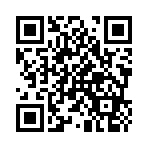 2HAR SÄCKEN FULLHJULEN GÅR RUNT, GENOM HELA STADEN SJUNGER OM ROAD TRIPHUJEDAN MIG SÅNT BARN HAN VAR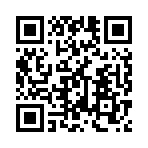 3BILEN VAR FÖR TRÅNGHAMRAR OCH SPIKAR, MÅLAR MED TJOCKT OCH MED TUNNTHETER GRUPPEN/ARTISTEN SOM SJUNGER OM ÄNGLAHUND HANDLAR OM EN FABRIK DÄR SMÅ DJUR TVINGAS JOBBA OM DE ÄTER GODIS PÅ ANDRA DAGAR ÄN LÖRDAGAR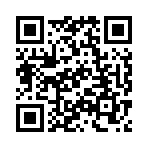 4NER FALLER REGNETDET GÅR UT I VIDA VÄRDEN, DEN SOM FEMTIO ÖRE HAR FÅR FÖLJA MED PÅ FÄRDENHAN VANN MELLO OCH EUROVISION GENOM ATT SJUNGA OM HEROHUVUDFIGURER ÄR LÄKARE, POLIS, JOBBAR PÅ TEATER OCH GRÄVER MED GRÄVMASKIN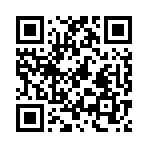 5BALANSERADE PÅ EN LITEN SPINDELTRÅDDET GÅR DET GÅR HÄR … JAG I FLERA MILSÅ HETER HAN SOM LEDER MELLO 2018HETER BOKEN DÄR NÅGRA KOMPISAR FÖRSÖKER FÅ TILLBAKA LJUDET TILL SINA INSTRUMENT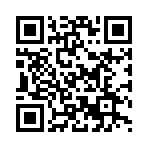 